CCorruption, Crime and Misconduct Act 2003Formerly “Corruption and Crime Commission Act 2003”Portfolio:Attorney General (except Part 4A, which is administered by the Minister for Public Sector Management principally assisted by the Public Sector Commission)Agency:Corruption and Crime CommissionPortfolio:Minister for Public Sector Management (Part 4A only; remainder of Act administered by the Corruption and Crime Commission)Agency:Public Sector CommissionCorruption and Crime Commission Act 20032003/0483 Jul 2003s. 1 & 2: 3 Jul 2003;Act other than s. 1 & 2: 1 Jan 2004 (see s. 2 and Gazette 30 Dec 2003 p. 5723)Corruption and Crime Commission Amendment and Repeal Act 2003 Pt. 22003/07822 Dec 20031 Jan 2004 (see s. 2 and Gazette 30 Dec 2003 p. 5723)Reprint 1 as at 5 Jan 2004 Reprint 1 as at 5 Jan 2004 Reprint 1 as at 5 Jan 2004 Reprint 1 as at 5 Jan 2004 Criminal Code Amendment Act 2004 s. 242004/00423 Apr 200421 May 2004 (see s. 2)Courts Legislation Amendment and Repeal Act 2004 s. 1412004/05923 Nov 20041 May 2005 (see s. 2 and Gazette 31 Dec 2004 p. 7128)Criminal Law Amendment (Simple Offences) Act 2004 s. 822004/0708 Dec 200431 May 2005 (see s. 2 and Gazette 14 Jan 2005 p. 163)Criminal Procedure and Appeals (Consequential and Other Provisions) Act 2004 s. 78, 79 & 822004/08416 Dec 20042 May 2005 (see s. 2 and Gazette 31 Dec 2004 p. 7129 (correction in Gazette 7 Jan 2005 p. 53))Reprint 2 as at 7 Jul 2006 Reprint 2 as at 7 Jul 2006 Reprint 2 as at 7 Jul 2006 Reprint 2 as at 7 Jul 2006 Nurses and Midwives Act 2006 Sch. 3 cl. 42006/0506 Oct 200619 Sep 2007 (see s. 2 and Gazette 18 Sep 2007 p. 4711)Criminal Investigation (Consequential Provisions) Act 2006 Pt. 32006/05916 Nov 20061 Jul 2007 (see s. 2 and Gazette 22 Jun 2007 p. 2838)Financial Legislation Amendment and Repeal Act 2006 s. 4 & Sch. 1 cl. 352006/07721 Dec 20061 Feb 2007 (see s. 2(1) and Gazette 19 Jan 2007 p. 137)Acts Amendment (Justice) Act 2008 s. 1282008/00531 Mar 200830 Sep 2008 (see s. 2(d) and Gazette 11 Jul 2008 p. 3253)Police Amendment Act 2008 s. 11 & 23(1)2008/00831 Mar 2008s. 11: 1 Apr 2008 (see s. 2(1));s. 23(1): 21 Jun 2008 (see s. 2(2) and Gazette 20 Jun 2008 p. 2706)Legal Profession Act 2008 s. 6542008/02127 May 20081 Mar 2009 (see s. 2(b) and Gazette 27 Feb 2009 p. 511)Medical Practitioners Act 2008 Sch. 3 cl. 112008/02227 May 20081 Dec 2008 (see s. 2 and Gazette 25 Nov 2008 p. 4989)Criminal Law Amendment (Homicide) Act 2008 s. 262008/02927 Jun 20081 Aug 2008 (see s. 2(d) and Gazette 22 Jul 2008 p. 3353)Reprint 3 as at 10 Oct 2008 (not including 2008/021 & 2008/022)Reprint 3 as at 10 Oct 2008 (not including 2008/021 & 2008/022)Reprint 3 as at 10 Oct 2008 (not including 2008/021 & 2008/022)Reprint 3 as at 10 Oct 2008 (not including 2008/021 & 2008/022)Statutes (Repeals and Miscellaneous Amendments) Act 2009 s. 412009/00821 May 200922 May 2009 (see s. 2(b))Acts Amendment (Bankruptcy) Act 2009 s. 232009/01816 Sep 200917 Sep 2009 (see s. 2(b))Statutes (Repeals and Minor Amendments) Act 2009 s. 172009/0463 Dec 20094 Dec 2009 (see s. 2(b))Reprint 4 as at 2 Jul 2010 Reprint 4 as at 2 Jul 2010 Reprint 4 as at 2 Jul 2010 Reprint 4 as at 2 Jul 2010 Health Practitioner Regulation National Law (WA) Act 2010 Pt. 5 Div. 122010/03530 Aug 201018 Oct 2010 (see s. 2(b) and Gazette 1 Oct 2010 p. 5075‑6)Public Sector Reform Act 2010 s. 742010/0391 Oct 20101 Dec 2010 (see s. 2(b) and Gazette 5 Nov 2010 p. 5563)Telecommunications (Interception) Western Australia Amendment Act 2011 Pt. 32011/0021 Mar 20112 Jul 2011 (see s. 2(b) and Gazette 1 Jul 2011 p. 2713)Commonwealth Heads of Government Meeting (Special Powers) Act 2011 Pt. 92011/02311 Jul 201112 Jul 2011 (see s. 2(b))Criminal Investigation (Covert Powers) Act 2012 Pt. 72012/0553 Dec 20121 Mar 2013 (see s. 2(b) and Gazette 25 Jan 2013 p. 271)Reprint 5 as at 18 Oct 2013 Reprint 5 as at 18 Oct 2013 Reprint 5 as at 18 Oct 2013 Reprint 5 as at 18 Oct 2013 Corruption and Crime Commission Amendment (Misconduct) Act 2014 Pt. 22014/0359 Dec 2014s. 32: 30 Dec 2014 (see s. 2(b) and Gazette 30 Dec 2014 p. 5497);Pt. 2 other than s. 32: 1 Jul 2015 (see s. 2(b) and Gazette 26 Jun 2015 p. 2235)Declared Places (Mentally Impaired Accused) Act 2015 s. 842015/0043 Mar 201517 Jun 2015 (see s. 2(b) and Gazette 16 Jun 2015 p. 2071)Reprint 6 as at 31 Jul 2015 Reprint 6 as at 31 Jul 2015 Reprint 6 as at 31 Jul 2015 Reprint 6 as at 31 Jul 2015 Local Government Legislation Amendment Act 2016 Pt. 3 Div. 112016/02621 Sep 201621 Jan 2017 (see s. 2(b) and Gazette 20 Jan 2017 p. 648)Health Practitioner Regulation National Law (WA) Amendment Act 2018 s. 1052018/00419 Apr 20181 Dec 2018 (see s. 2(d) and Gazette 13 Nov 2018 p. 4427‑8)Corruption, Crime and Misconduct and Criminal Property Confiscation Amendment Act 2018 Pt. 22018/01013 Jul 20181 Sep 2018 (see s. 2(b) and Gazette 17 Aug 2018 p. 2894)Reprint 7 as at 24 May 2019 Reprint 7 as at 24 May 2019 Reprint 7 as at 24 May 2019 Reprint 7 as at 24 May 2019 Corruption, Crime and Misconduct Amendment Act 20212021/00725 Jun 2021s. 1 & 2: 25 Jun 2021 (see s. 2(a));Act other than s. 1 & 2: 26 Jun 2021 (see s. 2(b))Legal Profession Uniform Law Application Act 2022 s. 4242022/00914 Apr 20221 Jul 2022 (see s. 2(c) and SL 2022/113 cl. 2)Criminal Law (Mental Impairment) Act 2023 s. 4102023/01013 Apr 2023To be proclaimed (see s. 2(b))Corruption, Crime and Misconduct Amendment Act 2024 Pt. 22024/00514 Mar 202415 Mar 2024 (see s. 2(b))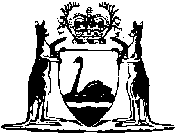 